WALKING COWBOY       	 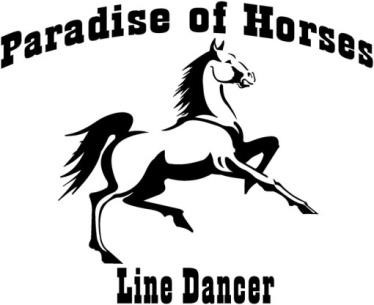 Musik:  Scotty McCreery - Walk In The CountryChoreographie:  Jürgen LoninBeschreibung:  32 Counts , Tag: 12 Counts / 4-WallStep-R,Step-L, Shuffle-R, Step-L,Hook-R, Step-R with ¼-turn-R, Vaudeville-L, together1-2      mit RF einen Schritt vor, mit LF einen Schritt vor3&4    mit RF einen Schritt vor, LF beistellen, mit RF einen Schritt vor5&6    mit LF einen Schritt vor, RF hinter LF anwinkeln, wieder zurück auf RF dabei eine ¼ Drehung ………..rechts herum (3 Uhr)7&8& den LF vor RF kreuzen, mit RF einen Schritt nach rechts, linke Ferse links vorne tippen, LF ………..beistellenJazz-Box-R, Cross-L, Vine-R, ¼-turn-R, Rock-Step-R1-2      den RF vor LF kreuzen, mit LF einen Schritt nach links3-4      mit RF einen Schritt zurück, LF vor RF kreuzen5&6& mit RF einen Schritt nach rechts, LF hinter RF kreuzen, mit RF einen Schritt nach rechts, LF vor ………..RF kreuzen7-8      eine ¼ Drehung rechts herum (6 Uhr) dabei mit dem RF einen Schritt vor, Gewicht wieder ………..zurück auf LFStep-Lock-Step-Lock-Step-L, ½-turn-L, ¼-turn-L, Step-L, Step-R, Touch Heel-L, together1-2      mit RF einen Schritt zurück, LF vor RF kreuzen3&4    mit RF einen Schritt zurück, LF vor RF kreuzen, mit RF einen Schritt zurück5-6      eine ½ Drehung links herum dabei einen Schritt vor mit dem LF (12 Uhr), eine ¼ Drehung links ………..herum dabei mit dem RF einen Schritt nach rechts (9 Uhr)7&8& den LF hinter dem RF kreuzen, mit RF einen Schritt nach rechts, linke Ferse links vorne tippen, ………..LF beistellenVine-L, touch Heel-L, touch Heel-R, touch Heel-L, together, Scuff-R1-2      den RF vor LF kreuzen, mit LF einen Schritt nach links3&4     den RF hinter LF kreuzen, mit LF einen Schritt nach links, RF vor LF kreuzen5&6&  linke Ferse vorne tippen, LF beistellen, rechte Ferse vorne tippen, RF beistellen7&8     linke Ferse vorne tippen, LF beistellen, mit RF über den Boden streifenTAG (nach der 2.Wand auf 6 Uhr)Rock-Step-R, Shuffle Turn-R, ½-turn with Step-L, Step-R, Coaster Step-L1-2     mit dem RF einen Schritt vor, Gewicht wieder zurück auf LF3&4    eine ¼ Drehung rechts herum (9 Uhr) dabei mit dem RF einen Schritt nach rechts, LF beistellen, ………..eine ¼ Drehung rechts herum (12 Uhr) dabei mit dem RF einen Schritt vor (½ Drehung, R-L-R)5-6     eine ½ Drehung rechts herum (6 Uhr) dabei mit dem LF einen Schritt zurück, einen Schritt ……….zurück mit dem RF7&8   mit dem LF einen Schritt zurück, RF beistellen, mit dem LF einen Schritt vorRock-Step-R & Stomp-L, Rock-Step-R & Stomp-L1-2     mit dem RF einen Schritt vor, Gewicht wieder zurück auf LF, dabei stampfen3-4     mit dem RF einen Schritt zurück, Gewicht wieder zurück auf LF, dabei stampfenVIEL SPASS BEIM TANZEN WÜNSCHEN DIE PARADISE OF HORSES LINE DANCER ! 